Вниманию родителей многодетных семей!ГБУ РК "Феодосийский центр социальных служб для семьи, детей и молодежи" информирует о срочной замене удостоверений родителей многодетной семьи, выданные до октября 2020 года.При себе иметь по 1 фотографии 3Х4 (родителей) и копии документов, подтверждающих регистрацию места жительства детей (паспорт или ф.8) За справками обращаться в ГБУ РК "ФЦСССДМ" по телефонам: +7 978 060 86 11, 3-92-60Прием документов на удостоверения многодетной семьи и выдача готовых удостоверений осуществляется в следующие дни:понедельник, вторник, среда, четверг с 9.00 до 12.00 с 14.00 до 16.00. по адресу: г. Феодосия, ул. В. Коробкова, 3 или через МФЦ.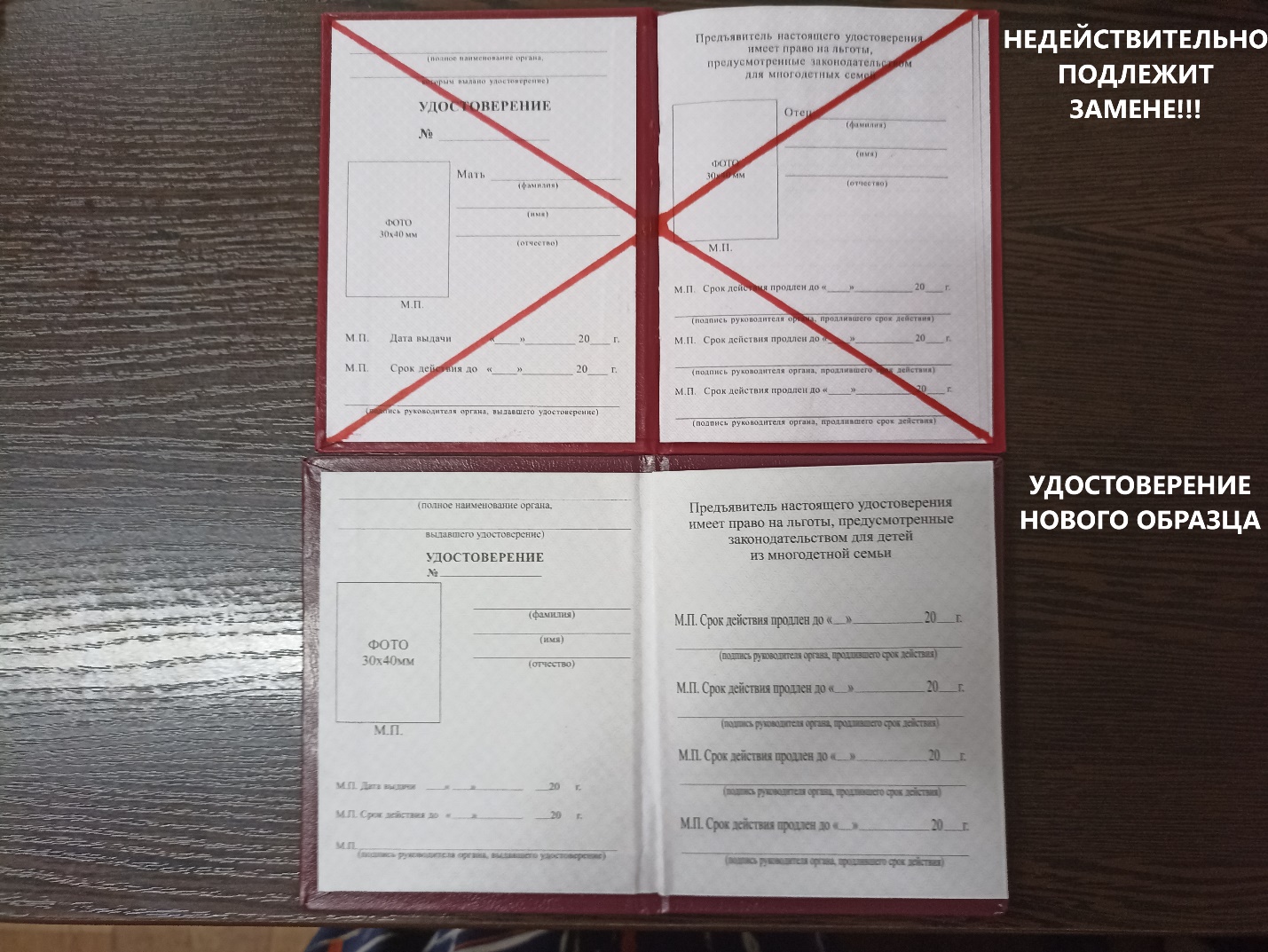 